Сумська міська рада VІІ СКЛИКАННЯ LXIII (позачергова) СЕСІЯ РІШЕННЯ від 16 жовтня 2019 року № 5763-МР м. СумиРозглянувши звернення громадян, розроблену та надану технічну документацію із землеустрою щодо встановлення (відновлення) меж земельної ділянки в натурі (на місцевості), відповідно до протоколу засідання постійної комісії з питань архітектури, містобудування, регулювання земельних відносин, природокористування та екології Сумської міської ради від   05.09.2019 № 166   та статей 12, 40, 79-1, 116, 118, 120, 121, 122, частини 14 статті 186 Земельного кодексу України, статті 55 Закону України «Про землеустрій», керуючись статтею 25, пунктом 34 частини першої статті 26 Закону України «Про місцеве самоврядування в Україні», Сумська міська рада  ВИРІШИЛА:1. Визнати таким, що втратив чинність, пункт 517 додатку № 50 до рішення виконавчого комітету Сумської міської Ради народних депутатів від 16.12.1993      № 723 «Про передачу в приватну власність земель» стосовно надання в приватну власність земельної ділянки площею 0,0600 га за адресою: м. Суми,                                вул. 5 Продольна, 10 Єрмакову Борису Олександровичу у зв’язку з неоформленням ним права власності на земельну ділянку та переходом права власності на житловий будинок, розташований на даній земельній ділянці, до Чернишової Олени Юріївни (1/2) та Єрмакової Ніни Дмитрівни (1/2).2. Затвердити технічну документацію із землеустрою щодо встановлення (відновлення) меж земельної ділянки в натурі (на місцевості) та надати у спільну часткову власність Чернишовій Олені Юріївні (1/2)  та   Єрмаковій Ніні            Дмитрівні (1/2)  земельну ділянку за адресою: м. Суми, вул. 5-а Продольна, 10 площею  0,0622 га, кадастровий номер 5910136600:20:001:0005. Категорія та функціональне призначення земельної ділянки: землі житлової та громадської забудови Сумської міської ради для будівництва і обслуговування житлового будинку, господарських будівель і споруд (присадибна ділянка).Сумський міський голова                                                                        О.М. ЛисенкоВиконавець: Клименко Ю.М.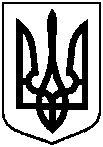 Про часткову втрату чинності рішення виконавчого комітету Сумської міської Ради народних депутатів та надання у спільну часткову власність земельної ділянки за адресою: м. Суми,                  вул. 5-а Продольна, 10 Чернишовій Олені Юріївні (1/2) та Єрмаковій Ніні Дмитрівні (1/2), яка знаходиться у них в користуванні